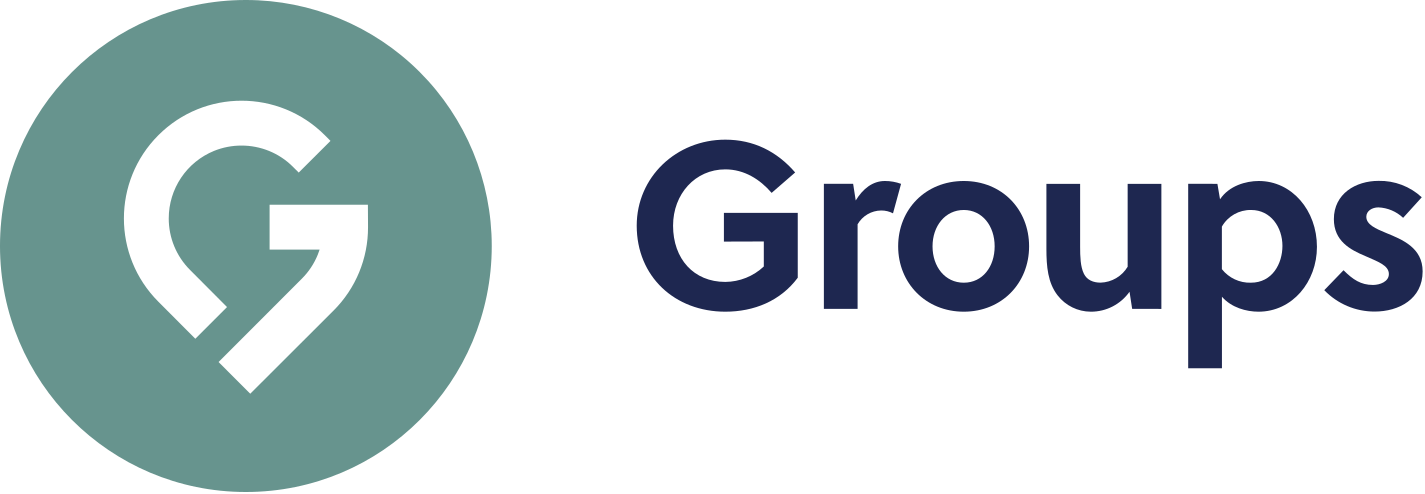 Thanks for checking out our sermon-based Study Guides! If you’ve never used our Study Guides before, you’ll find some basic instructions at the end of page 2.Sermon-BASED Study Guidefor the sermon preached on April 11, 2021Spring Monologue: “Hannah”Luke 6:46-49; Luke 22-24 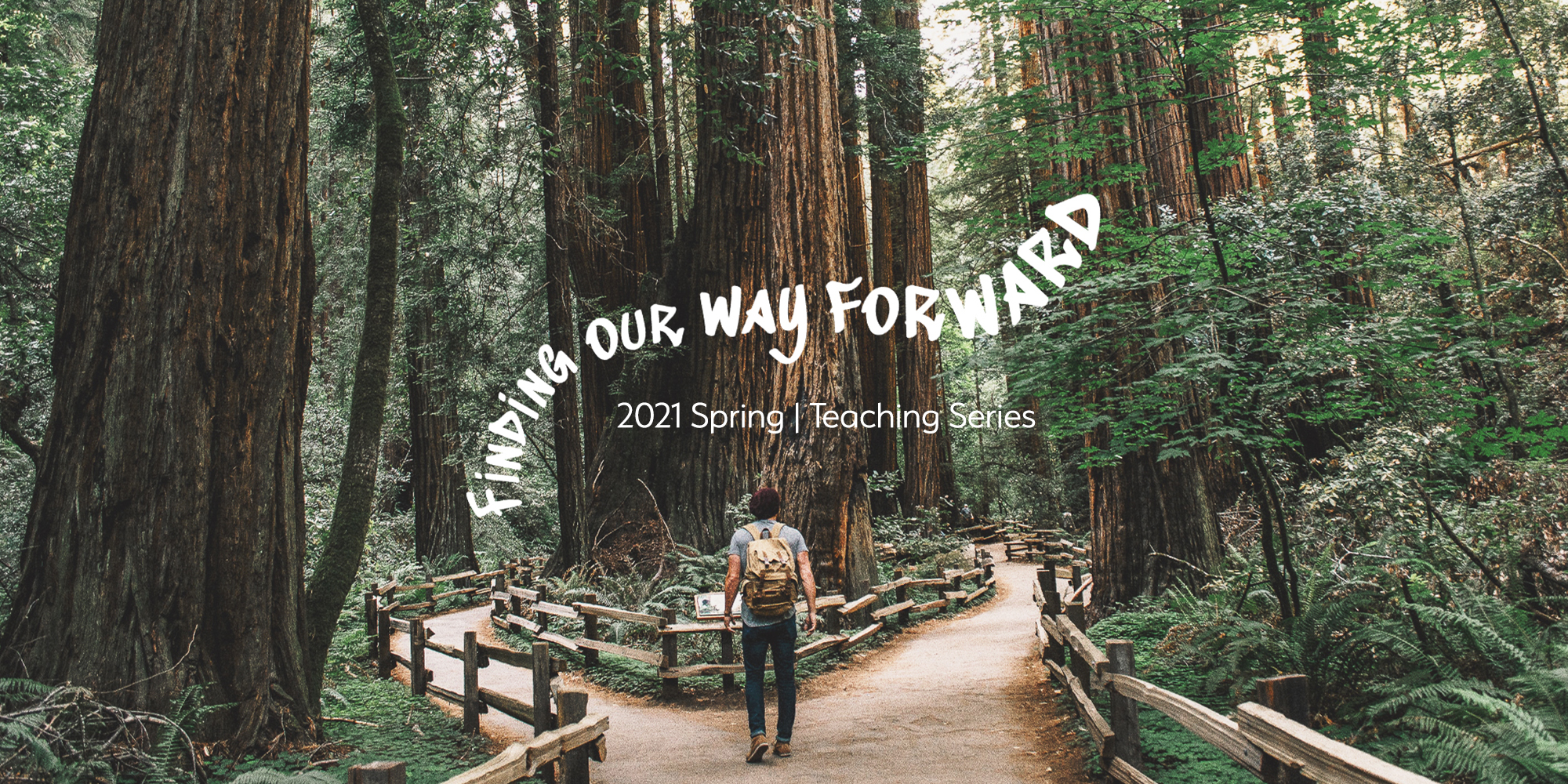 The sermon this week is a dramatic portrayal of one of the first believers—a widow named Hannah, a fictional character brought to life by Genevieve Lefevre from our Worship Arts team—as she tries to process the news of Christ’s resurrection, and what it means for her and her world. In the monologue, Hannah reflects on Jesus’s arrest, crucifixion, and empty tomb, and describes how her experience of following Jesus changed her life, down to its foundations.  Group Discussion QuestionsAs she recalls Jesus’s teaching, Hannah says, “If you listened long enough, he would say something that made you feel like he must know your story. Like his words were meant for you. Like you really had a place in the kingdom of God he was always describing.”When have you experienced Jesus’s words as seeming to connect very directly to your own story, or be “meant for you”? Which of Jesus’s teachings particularly grabs hold of your heart and attention?Hannah refers to one particular teaching of Jesus that shaped her life. Invite someone from your group to read Luke 6:46-49 aloud.How are the two hearers of Jesus’s words (vv. 47 and 49) the same? What is the difference between them?Jesus begins this section with a question (v. 46). What possible responses to this question can you imagine? Why are we prone to professing our belief in Jesus without really living according to his teachings?Hannah describes her life before knowing Jesus this way: “A house without a foundation. A colossal ruin. When I heard this description, I closed my eyes, and I could see: my entire life, shifting, with every storm that came by. Big storms, small ones—every one had knocked me down. And I blamed it on the storms—but when Jesus spoke I saw a new vision of myself, with a foundation.” In what ways have coming to Jesus and hearing his words and putting them into practice created a solid foundation for your life?Reflecting on Jesus’s death, Hannah observes, “Jesus had done things that were confusing. He had done things that were unpopular. But—to my knowledge—he had never made mistakes. Every place he went was more beautiful because he had been there. I glanced at the bunch of us who remained. Would anyone say that about us? About me?”When have you seen believers in Christ make a situation, or a life, or a community, more beautiful, by living as Christ taught? What place, or situation, or community would you like to make more beautiful through your life as a follower of Christ?Hannah concludes, “I had gone looking for a rock on which I could build my life. I’d never guessed that the rock would be a tomb—open, and empty, and bright.”How do you relate to the story of the empty tomb? In what ways is Christ’s resurrection part your life’s foundation, or in what ways would you like it to be?Prayer SuggestionLet’s pray for one another: that as we continue to celebrate the Easter story, the Lord will deepen in each of us our faith in his Resurrection power in our lives… How to Use These Study Guides:Consider sending out the Scripture passage to your group members ahead of time.Begin each meeting with a short time of checking in with one another.You may want to begin the discussion by reading the Scripture passage together out loud, or by summarizing the passage if everyone has read it ahead of time.Don’t feel like you need to discuss every question included in the Study Guide. Pick one or two to start with, and see how the conversation flows.If your group meets over Zoom:You may need to do more overt facilitating over Zoom than you would in person. Feel free to call on people to invite them to share.Try to be sensitive to attention spans over Zoom—keep the meetings shorter than they would be in person.Be sure to set aside time for sharing prayer requests and praying together.Group Leader Support: Please reach out to your Campus Pastor or your Coach if you have any questions about leading your group or concerns about your group dynamic. If you have questions about or feedback on the Study Guides, please reach out to Pastor Tim or Pastor Rachel from the Group Life team.